    Exercice n°1:(2+4 pts)I) Pour chacune des deux questions suivantes  il ya une seule réponse correcte   laquelle ?a)est monotone sur            b) est divergente                      c)Converge vers 22) Si une suite  définie sur  vérifie :a)est convergente                   b) est croissante  sur          c) est bornée sur II) Soit f une fonction définie sur IR et deux fois dérivable. Dans la figure ci-dessous, on a représenté la courbe représentative (C) de la fonction dérivée  ' de , dans un repère orthonormé 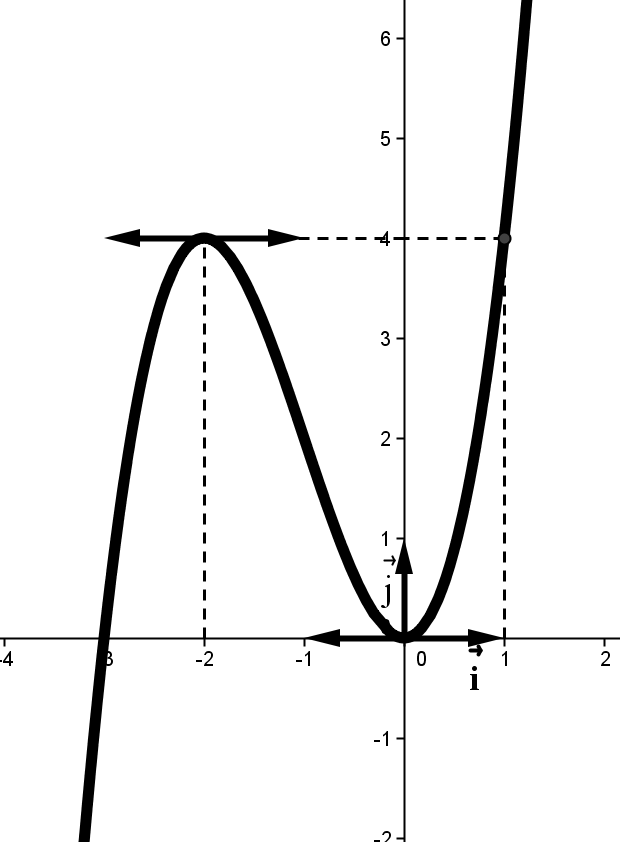 1) Par une lecture graphique, répondre aux questions suivantes:   a)Déterminer le sens de variation de   sur IR.   b) Donner le tableau de variation de.2) Répondre par vrai ou faux sans justification.  a) La courbe de f admet deux  points d’inflexion. b) Pour toutExercice n°2:(6pts)1) Résoudre dans ℂ l’équation   a)Vérifier que 1 est une solution de.   b) En déduire l’autre solution de. 3) Le plan complexe étant rapporté à un repère orthonormé  
 on désigne par A et B   les points d’affixes respectives 1 et    a)Déterminer l’ensemble des points B quand θ varie dans l’intervalle   b) Déterminer  l’affixe du point C tel que OACB soit un losange. Exercice n°3:(8pts)On désigne par ∁ sa courbe représentative dans le plan munie d’un repère orthonormé 3)a)Donner une équation cartésienne de la tangente (T) à  ∁ au point I(0 ;2) b) Etudier la position de ∁ par rapport à (T) .c) Tracer ∁ et  (T)b) Soit la fonction  définie sur   *) Montrer que  est strictement décroissante sur **) Déduire alors que l’équation  admet dans  une unique solution αa)Montrer que pour tout  b) Montrer en utilisant les inégalités des accroissements finie que     c)Déduire que  est convergente et déterminer sa limite.MathématiquesMathématiques           Devoir de synthèse N°1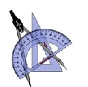            Devoir de synthèse N°1Lycée Ali Bourguiba BemblaLycée Ali Bourguiba Bembla           Devoir de synthèse N°1           Devoir de synthèse N°14 ème Sc1Date : le 08/12/2010Durée : 2 heuresCoefficient : 3Durée : 2 heuresCoefficient : 3Prof : Yacoubi  Hamda